   MIĘDZYSZKOLNY OŚRODEK SPORTOWY KRAKÓW-WSCHÓD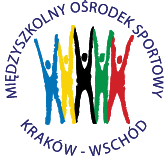 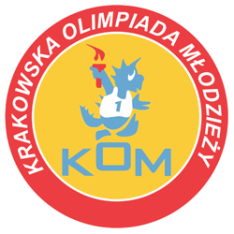 Adres: Centrum Rozwoju Com Com Zoneul. Ptaszyckiego 6 – P 09,  31 – 979 Krakówtel: 693 507 504,   email:  biuro@kom.krakow.plwww.kom.krakow.plKraków, 25.10.2021r.                                 SPRAWOZDANIE KOM 2021/2022LICEALIADA w BADMINTONIE DRUŻYNOWYM – kategoria DZIEWCZĘTA.Termin:  22.10.2021r.Miejsce: hala Com Com Zone, ul. Ptaszyckiego 6.Ilość szkół: 12Ilość uczestników: 36Wyniki I etap:Grupa A							Grupa BVII LO-Gortat 			0:2				XIII LO - IV LO		2:1ZS Ekon.nr 1- LO Pijarów	2:0				II LO - I LO		1:2VII LO-LO Pijarów		2:1				XIII LO - II LO		1:2Gortat -ZS Ekon.nr 1		2:0				IV LO - I LO		0:2VII LO-ZS Ekon.nr 1		1:2				XIII LO - I LO		1:2Gortat-LO Pijarów		2:0				IV LO - II LO		0:2Grupa C							ZS GDiGW – VI LO		1:2XII LO – ZS nr 1			1:2ZS GDiGW – XII LO		2:0VI LO – ZS nr 1			2:0ZS GDiGW – ZS nr 1		2:0VI LO – XII LO			2:0Wyniki II etap:Grupa X							Grupa YGortat – II LO			2:0				I LO – ZS Ekon. nr 1		2:1II LO – VI LO			2:1				ZS GDiGW – I LO		1:2Gortat – VI LO			2:0				ZS GDiGW – ZS Ekon. nr 1 	1:2Play off:Gortat – ZS Ekon. nr 1		2:0I LO – II LO			2:1Mecz o 3 miejsce:	ZS Ekon. nr 1 – II LO		1:2	Mecz o 1 miejsce:	Gortat – I LO			2:1Tabela końcowa - klasyfikacja do współzawodnictwa – dziewczętaMiejsceSzkołaPunkty do współzawodnictwa1.LO M. GORTATA122.I LO103.II LO94.ZS Ekonomicznych nr 185-6ZS GDiGW6,55-6VI LO6,57-9VII LO47-9ZS nr 147-9XIII LO410-12XVI LO1,3310-12XII LO1,3310-12XXVII LO1,33